Unit 1 Lesson 1: Tiling the Plane1 Which One Doesn’t Belong: Tilings (Warm up)Student Task StatementWhich pattern doesn’t belong?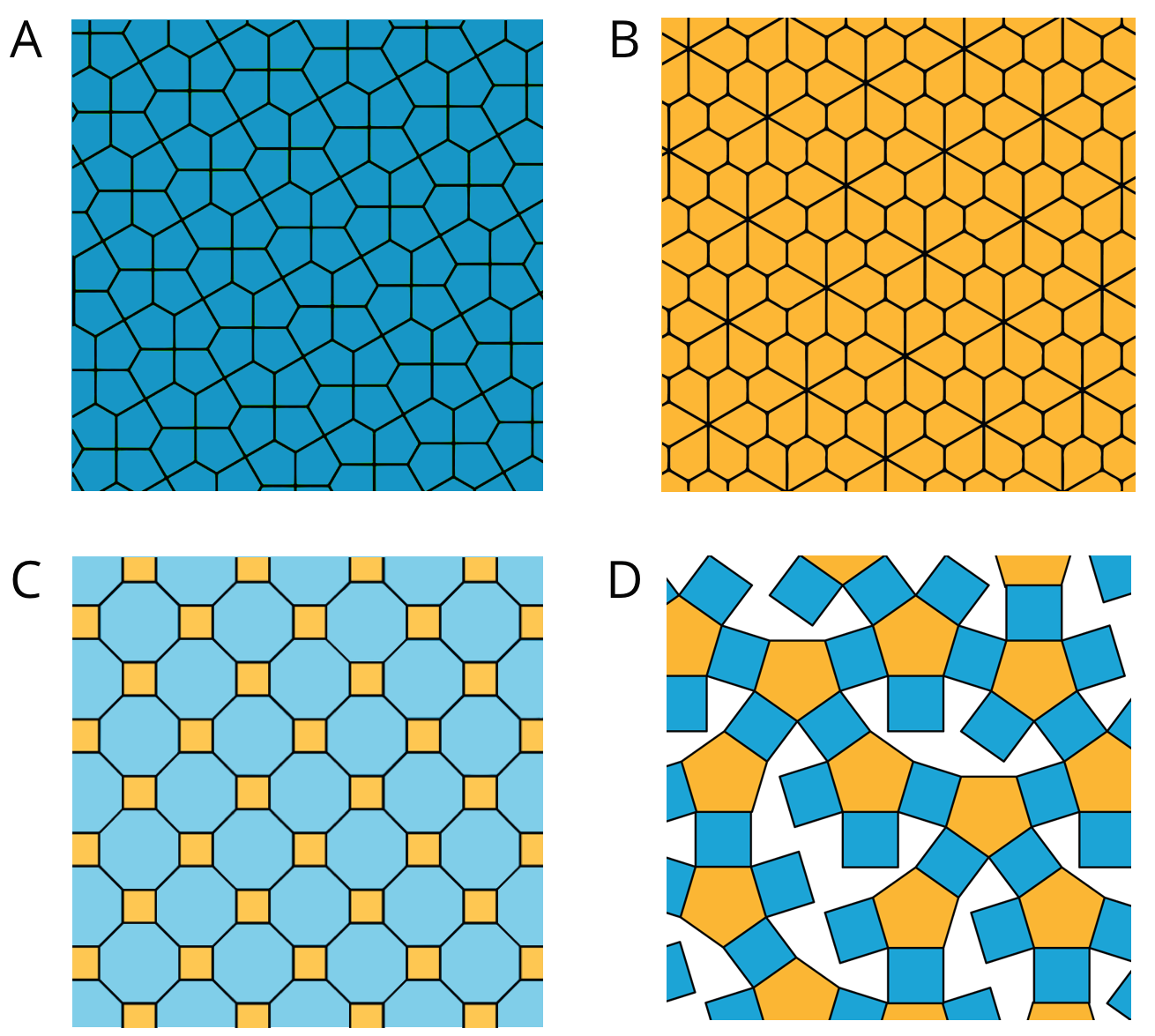 2 More Red, Green, or Blue?Student Task StatementYour teacher will assign you to look at Pattern A or Pattern B.In your pattern, which shape covers more of the plane: blue rhombuses, red trapezoids, or green triangles? Explain how you know.Pattern A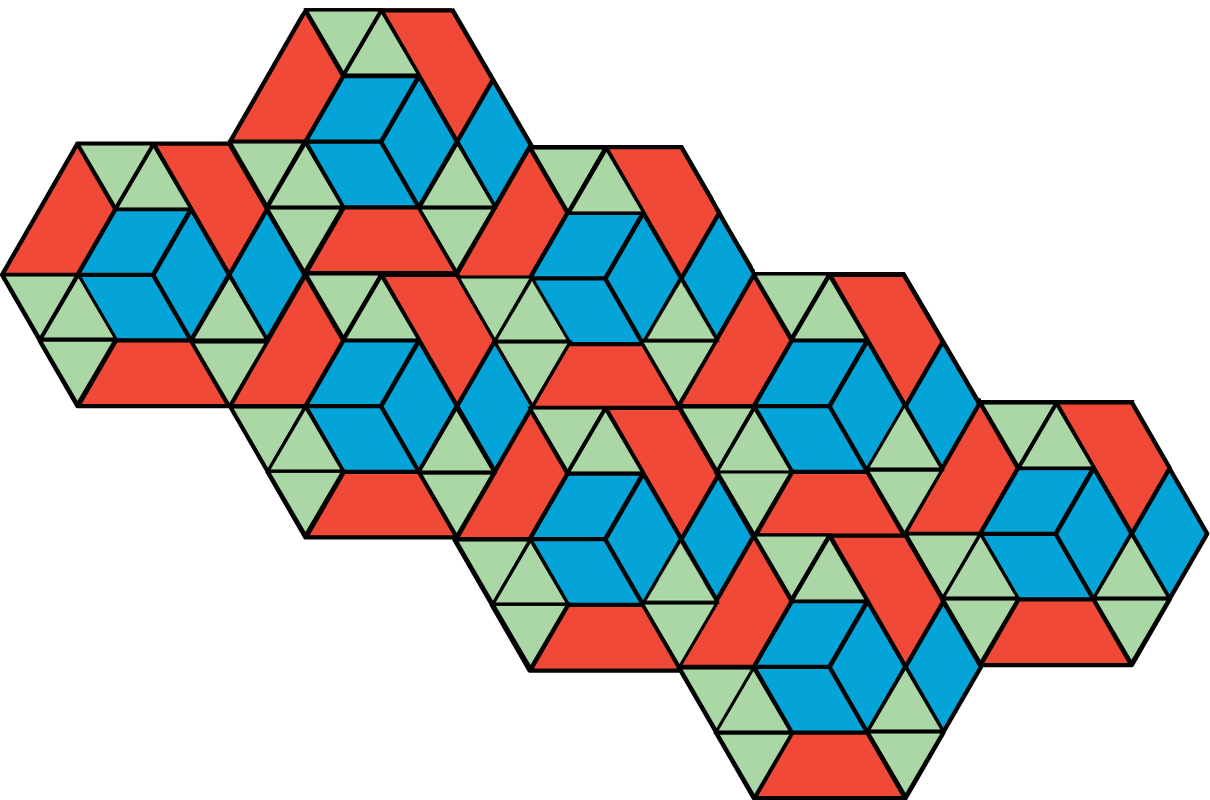 Pattern B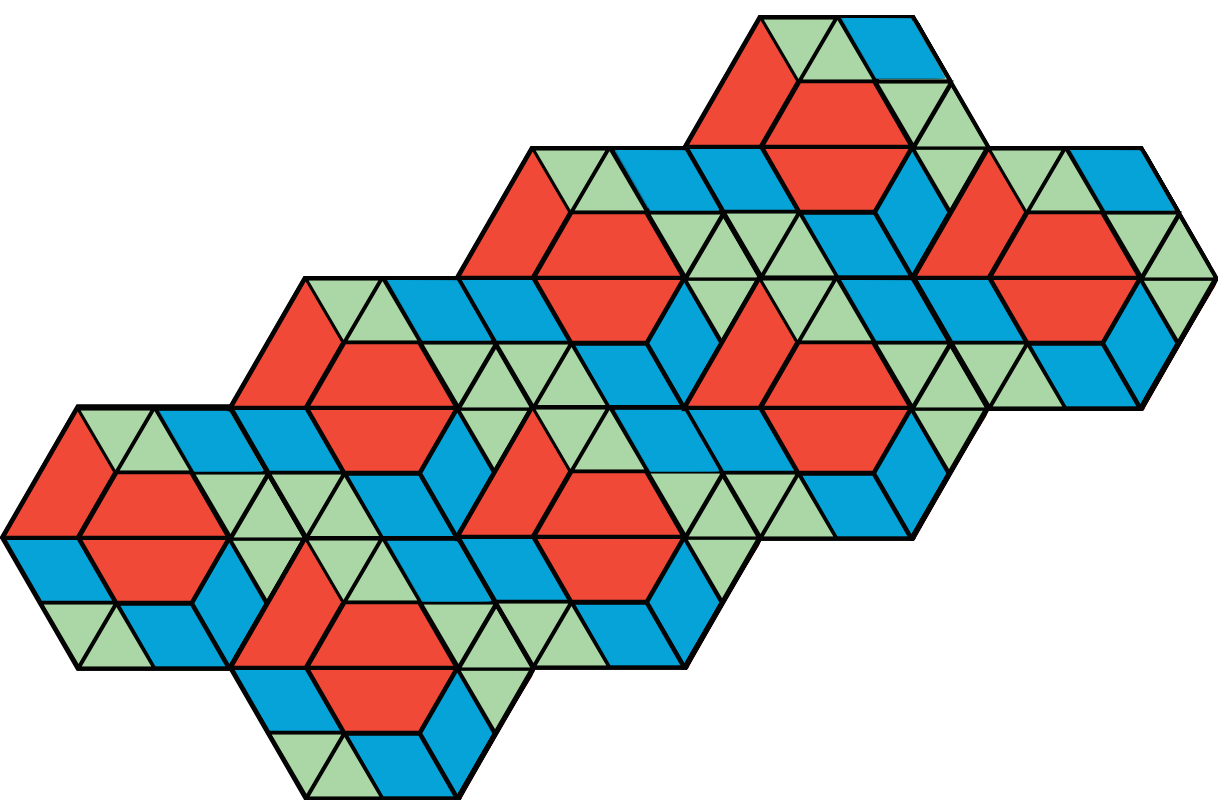 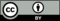 © CC BY Open Up Resources. Adaptations CC BY IM.